Семінар №2. Результати самостійної роботиЗаступник директора з навчальної роботи Комунального закладу «Степанецький ліцей-опорний заклад загальної середньої освіти» Степанецької сільської ради об’єднаної територіальної громади Черкаської областіЗаїка Світлана АнатоліївнаСамодіагностика бажань      Анкетування було проведено в 7 класі. У ньому взяло участь  26 учнів. Як показали результати дослідження, більшість учнів (19 осіб) мають помірні бажання. Найвірогідніше, в анкеті самодіагностики бажань вони були відвертими, правдивими. 6 учнів – надмірні. Ці учні мають недостатньо знань про себе, вони егоїстичні, самовдоволені, неправдиві.  1 учень з найменшою кількістю балів потрапив до останньої групи. Це свідчить, що йому слід врівноважувати свої бажання з усвідомленням необхідності формування правдивості.          Насторожує те, що 11 учнів із 26 опитаних мають надмірне бажання розважитися,  4 учні взагалі не мають бажання працювати. Вірогідно, в цих учнів вже почала формуватися така шкідлива звичка, як лінь. 18 учнів з числа опитаних вказали на  надмірне бажання мати престижну посаду, проте лише 10 учнів виявили надмірне бажання вчитися.        Ці результати свідчать про те, що учнів слід спонукати до самопізнання та самовдосконалення, прищеплювати їм вміння управляти своїми бажаннями та протистояти формуванню шкідливих звичок. Я вважаю, що ми, вчителі, на виховних годинах повинні говорити учням про інтегративні показники свідомого вдосконалення бажань, а саме: вибір головного, почуття міри, свідоме самовдосконалення думок, емоцій. Формувати в школярів силу волі, почуття власної гідності та відповідальності.  Можна  проаналізувати з учнями статтю з газети, конкретну життєву ситуацію, провести анкетування та обговорити його результати.        Учні повинні зрозуміти, що для того, щоб реалізувати своє бажання, мало сказати слово  «хочу». Треба  знати що, де і коли потрібно зробити. Умовами досягнення бажань є постійність, поступовість та поступеневість. Насамперед, це стосується надмірного бажання більшості учнів (18 осіб) мати престижну роботу, мати більше матеріального добробуту (надмірне бажання -  7 учнів,  помірне – 17 учнів). Щоб реалізувати ці бажання, потрібно постійно працювати над собою.Теми годин спілкування з учнями:«Спокуси і помилки людини»;«Людина може все»;«Воля і бажання»;Мої життєві пріоритети»»«Мої бажання і мої здібності»; «Я і моя апатія»;«Культура особистості, її здатність до самовдосконалення»;Відверта розмова «Як би ти жив, якби міг жити  як хочеться».Диспут «Обдарованість – дар чи робота над собою?»Тренінг «Моє різнобічне я».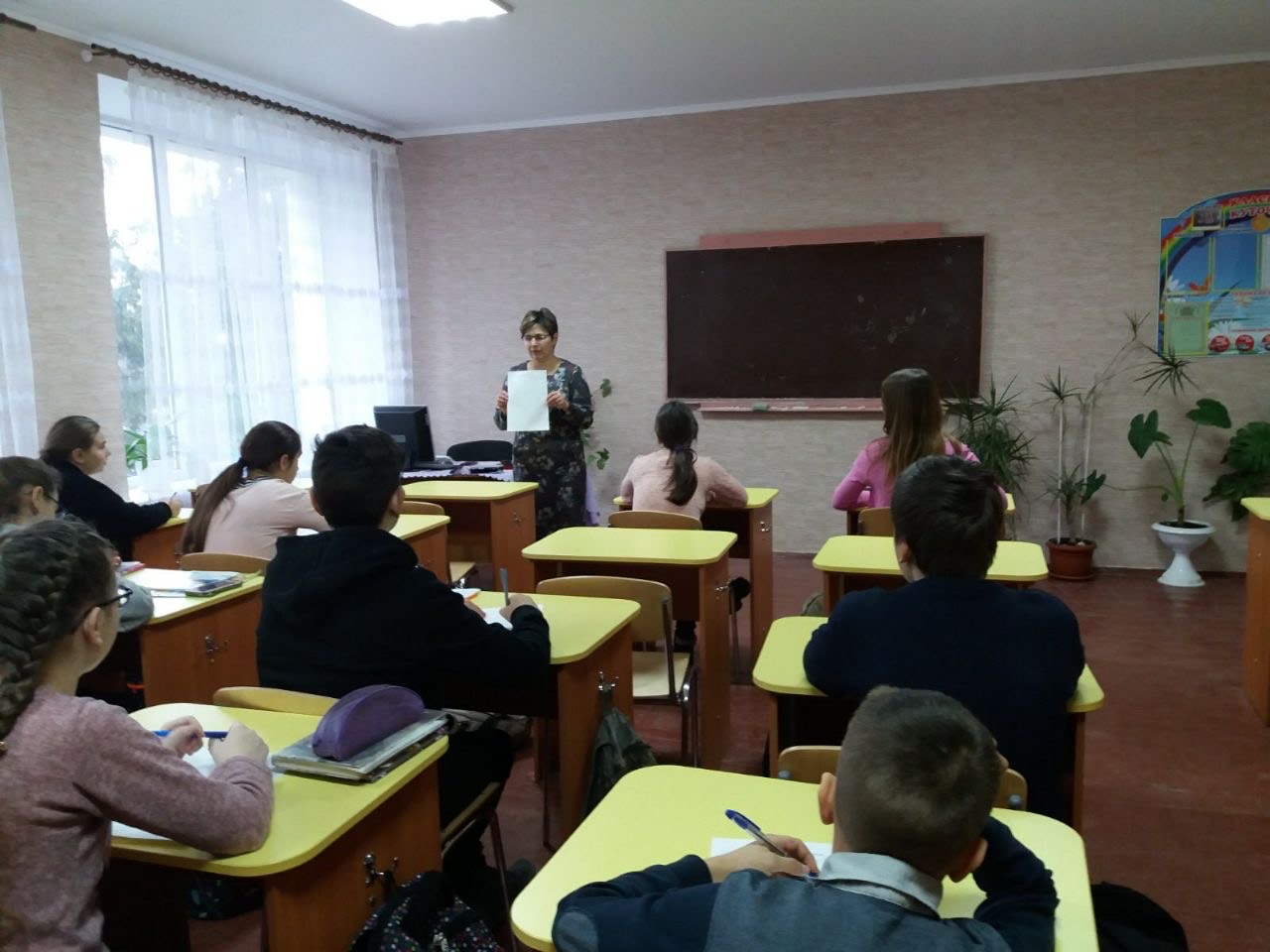 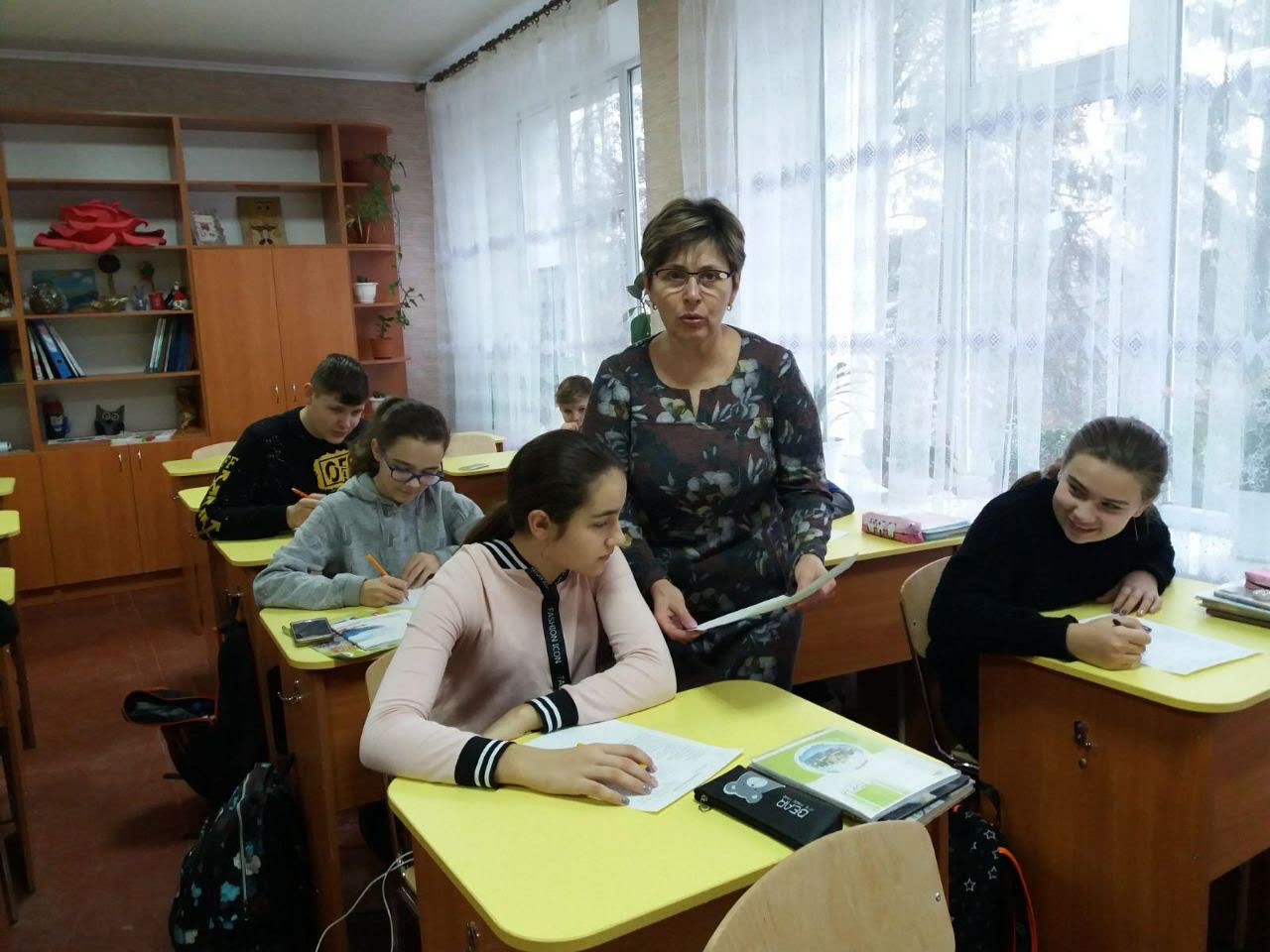 №ППХарактер бажаньОцінка в балахОцінка в балахОцінка в балах№ППХарактер бажаньНадмірність бажання(1 бал)Помірність бажання(2 бали)Відсутність бажання(3 бали)1.Бажання спати 52012.Бажання працювати 61643.Бажання їсти 31854.Бажання розважатися 111325.Бажання вживати алкоголь 01256.Бажання курити 00267.Бажання до сімейного життя 91708.Бажання мати більше матеріального добробуту, ніж маєш 71729.Бажання бути видатним 179010.Бажання бути любимим усіма 717211.Бажання мати престижну посаду 188012. Бажання навчати інших 1121213.Бажання вчитися самому 1010614.Бажання пізнавати незвідане 169115.Бажання жити для інших 9134Загальна сума балів:Загальна сума балів: